Vekeplan for 2. trinn   Veke 4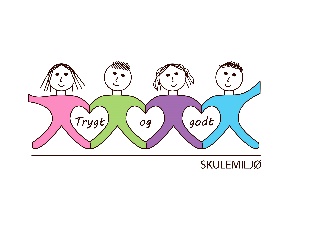 Dette jobbar vi med:                                 VEKE 4aInformasjon 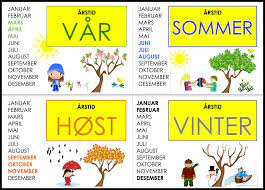 Hei
Vi hadde det veldig kjekt på Peter Pan-førestilling sist veke og er glad for at folkehøgskulen inviterer oss! Elevane var veldig flinke til å gå ned og opp og var eit godt publikum!
Onsdag blir det TL kick off dei to første timane. Då skal vi i fotballhallen og lære nye TL leikar.Minnar om at vi sender ein del informasjon og meldingar via Visma appen. Kan kanskje vere lurt å ha eit varsel på.Neste veke skal vi ha eit prosjekt om mine hobbyar. Vi har eit ønskje om de kan ta eit bilete når eleven heldt på med sin hobby/interesse og sende til kontaktlærar. Då kan eleven kan få vise fram til klassen. 
Ha ei fin veke!Helsing lærarane på 2.trinn.NorskLesestrategi: BO blikk (bilete og overskrift).
Korte leseøkterTekst og bilete.
Leseforståing.
Vekedagar/månader og årstider.MatematikkTid: dag og månaderKlokken: analog og digitalEngelskMeals Tema/ KRLEKva trur du på? Ulike religionar.
Livet før og no.Sosial kompetanseTema: FamilieKroppsøving/svømmingArbeid med småreiskap, balløving og leikar.Til tysdagTil onsdagTil torsdagTil fredagInfo.:Ta med skriveboka og matteboka. Symjing: 2B2A, 2C, 2D har gym i Meland Aktiv.Hugs gymsko. Lekser til:Les s.18-19 i Kaleido lesebok. Svar på to av spørsmåla i skriveboka di.Les s.18-19 i Kaleido lesebok. Svar på to av spørsmåla i skriveboka di.Multi øvebok s. 53  Kan gjere: s. 54Les s.18-19 i Kaleido lesebok. Svar på to av spørsmåla i skriveboka di.